24.11.2020 MATEMATYKATemat: Obliczenia w notacji wykładniczejProszę o zapoznanie się z zamieszczonym materiałem:https://www.bing.com/videos/search?q=notacja+wyk%c5%82adnicza&&view=detail&mid=9F8C85DBC4D97A836DB49F8C85DBC4D97A836DB4&&FORM=VRDGARhttps://www.bing.com/videos/search?q=notacja+wyk%c5%82adnicza&qpvt=notacja+wyk%c5%82adnicza&view=detail&mid=3992C79F38307D2E092E3992C79F38307D2E092E&&FORM=VRDGAR&ru=%2Fvideos%2Fsearch%3Fq%3Dnotacja%2Bwyk%25c5%2582adnicza%26qpvt%3Dnotacja%2Bwyk%25c5%2582adnicza%26FORM%3DVDRENastępnie proszę rozwiązać zadania: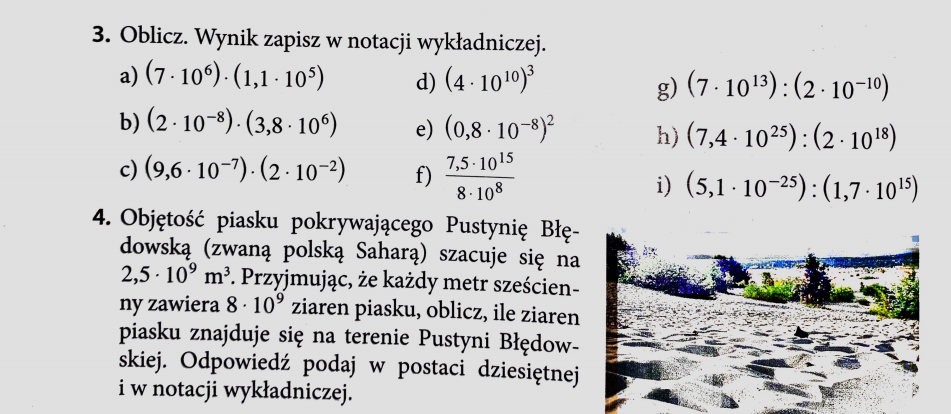 